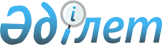 О признании утратившими силу приказа Заместителя Премьер-Министра Республики Казахстан - Министра индустрии и новых технологий Республики Казахстан от 3 октября 2012 года № 358 "Об утверждении Положения о комиссии по аккредитации в области энергосбережения и повышения энергоэффективности" и приказа Министра по инвестициям и развитию Республики Казахстан от 14 ноября 2014 года № 150 "О внесении изменений в приказ Заместителя Премьер-Министра Республики Казахстан - Министра индустрии и новых технологий Республики Казахстан от 3 октября 2012 года № 358 "Об утверждении Положения о комиссии по аккредитации в области энергосбережения и повышения энергоэффективности"Приказ и.о. Министра по инвестициям и развитию Республики Казахстан от 28 ноября 2016 года № 820. Зарегистрирован в Министерстве юстиции Республики Казахстан 27 декабря 2016 года № 14586.
      В соответствии с пунктом 2 статьи 27 Закона Республики Казахстан от 6 апреля 2016 года "О правовых актах" ПРИКАЗЫВАЮ:
      1. Признать утратившими силу:
      1) приказ Заместителя Премьер-Министра Республики Казахстан - Министра индустрии и новых технологий Республики Казахстан от 3 октября 2012 года № 358 "Об утверждении Положения о комиссии по аккредитации в области энергосбережения и повышения энергоэффективности" (зарегистрированный в Реестре государственной регистрации нормативных правовых актов за № 8074, опубликованный 16 января 2013 года в газете "Казахстанская правда" № 14-15 (27288-27289);
      2) приказ Министра по инвестициям и развитию Республики Казахстан от 14 ноября 2014 года № 150 "О внесении изменений в приказ Заместителя Премьер-Министра Республики Казахстан – Министра индустрии и новых технологий Республики Казахстан от 3 октября 2012 года № 358 "Об утверждении Положения о комиссии по аккредитации в области энергосбережения и повышения энергоэффективности" (зарегистрированный в Реестре государственной регистрации нормативных правовых актов за № 10088, опубликованный 26 января 2015 года в информационно-правовой системе "Әділет").
      2. Комитету индустриального развития и промышленной безопасности Министерства по инвестициям и развитию Республики Казахстан обеспечить:
      1) государственную регистрацию настоящего приказа в Министерстве юстиции Республики Казахстан;
      2) направление копии настоящего приказа в бумажном и электронном виде на официальное опубликование в периодические печатные издания и информационно-правовую систему "Әділет", а также в Эталонный контрольный банк нормативных правовых актов Республики Казахстан в течение десяти календарных дней со дня государственной регистрации в Министерстве юстиции Республики Казахстан;
      3) размещение настоящего приказа на интернет-ресурсе Министерства по инвестициям и развитию Республики Казахстан;
      4) в течение десяти рабочих дней после государственной регистрации настоящего приказа в Министерстве юстиции Республики Казахстан представление в Юридический департамент Министерства по инвестициям и развитию Республики Казахстан сведений об исполнении мероприятий, предусмотренных подпунктами 1), 2) и 3) настоящего пункта.
      3. Контроль за исполнением настоящего приказа возложить на курирующего вице-министра по инвестициям и развитию Республики Казахстан.
      4. Настоящий приказ вводится в действие по истечении десяти календарных дней после дня его первого официального опубликования.
      "СОГЛАСОВАН"   
      Министр национальной экономики   
      Республики Казахстан   
      ______________К. Бишимбаев   
      9 декабря 2016 года
					© 2012. РГП на ПХВ «Институт законодательства и правовой информации Республики Казахстан» Министерства юстиции Республики Казахстан
				
Исполняющий обязанности
Министра по инвестициям и развитию
Республики Казахстан
А. Рау